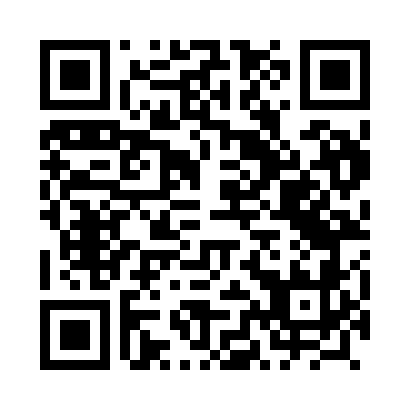 Prayer times for Polesiny, PolandMon 1 Apr 2024 - Tue 30 Apr 2024High Latitude Method: Angle Based RulePrayer Calculation Method: Muslim World LeagueAsar Calculation Method: HanafiPrayer times provided by https://www.salahtimes.comDateDayFajrSunriseDhuhrAsrMaghribIsha1Mon4:316:351:065:327:389:342Tue4:286:331:065:347:399:363Wed4:256:301:055:357:419:394Thu4:226:281:055:367:439:415Fri4:196:261:055:377:459:446Sat4:166:231:045:397:479:467Sun4:126:211:045:407:489:498Mon4:096:191:045:417:509:519Tue4:066:161:045:427:529:5410Wed4:036:141:035:447:549:5611Thu4:006:121:035:457:569:5912Fri3:566:091:035:467:5710:0213Sat3:536:071:035:477:5910:0414Sun3:506:051:025:498:0110:0715Mon3:466:021:025:508:0310:1016Tue3:436:001:025:518:0410:1317Wed3:395:581:025:528:0610:1618Thu3:365:561:015:538:0810:1919Fri3:325:531:015:558:1010:2120Sat3:295:511:015:568:1210:2421Sun3:255:491:015:578:1310:2722Mon3:215:471:015:588:1510:3123Tue3:185:451:005:598:1710:3424Wed3:145:431:006:008:1910:3725Thu3:105:401:006:018:2010:4026Fri3:065:381:006:038:2210:4327Sat3:025:361:006:048:2410:4728Sun2:585:341:006:058:2610:5029Mon2:545:3212:596:068:2810:5430Tue2:505:3012:596:078:2910:57